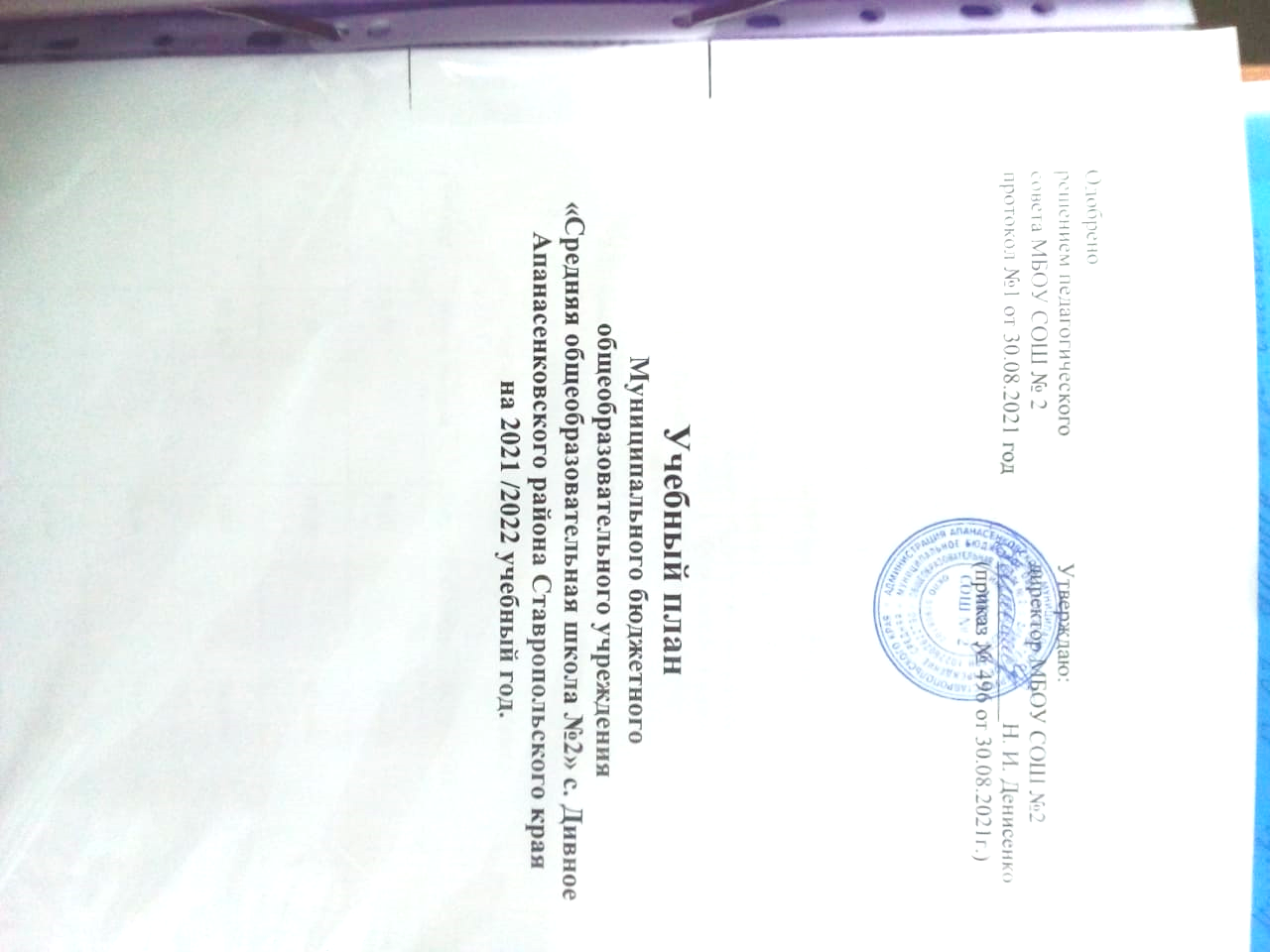 Режим работы МБОУ СОШ №2 с. Дивное Апанасенковского районаКоличество классов комплектов: всего – 19I					II					III1 класс -2				5 класс -2				10 класс -12 класс -2				6 класс -2				11 класс -13 класс -2				7 класс -2			4 класс -1				8 класс -2					9 класс -2	Всего – 7				Всего – 10				Всего - 2	Количество классов – комплектов с углубленным изучением предмета – отсутствуют.Количество групп продленного дня- 7В режиме 5- дневной недели обучаются – 1-4 классыВ режиме  6 - дневной  недели обучаются 5-11 классы.Сменность 	- занимаются в одну смену.Начало учебных занятий 8ч.30 мин.Продолжительность уроков:2-11 классы -40 мин.1 класс в I  полугодии  - 35 мин., во  II полугодии – 40 мин.Расписание звонков:РАСПИСАНИЕ ЗВОНКОВ НА УРОКИ  I  СМЕНЫНаличие  динамической паузы  - имеется В школе имеются кружки художественной направленности, спортивные секции, спецкурсы. Занятия ведутся по отдельному расписанию.Годовой  календарный график работыМБОУ СОШ №2 на 20212022 учебный годПояснительная записка к  учебному 	МБОУ СОШ №2. на 2021/ 2022 учебный год.В 2021-2022  учебном  году при  формировании  учебного плана школы учитывались положения следующих нормативных правовых, инструктивных и методических документов:Федерального уровня:Федеральный закон от 29 декабря 2012 г. № 273-ФЗ «Об образовании в Российской Федерации» (в ред. Федеральных законов от 17.02.2021№ 10-ФЗ, от 24.03.2021 № 51-ФЗ, от 05.04.2021 № 85-ФЗ, от 20.04.2021 № 95-ФЗ, от 30.04.2021 № 114-ФЗ, от 11.06.2021 № 170-ФЗ, от 02.07.2021 № 310-ФЗ, от 02.07.2021 № 351-ФЗ);Приказ Министерства образования и науки Российской Федерации от 6 октября2009 г. № 373 «Об утверждении и введении в действие федерального государственного образовательного стандарта начального общего образования» (вред. Приказов Минобрнауки России от 26.11.2010 № 1241, от 22.09.2011 № 2357, от 18.12.2012 № 1060, от 29.12.2014 № 1643, от 18.05.2015 № 507, от 31.12.2015 №1576, от 11.12.2020№ 712);Приказ Министерства образования и науки Российской Федерации от 17 декабря 2010 г. № 1897 «Об утверждении федерального государственногообразовательного стандарта основного общего образования» (в ред. Приказов Минобрнауки России от 29.12.2014 № 1644, от 31.12.2015 № 1577, от 11.12.2020 № 712);Приказ Министерства образования и науки Российской Федерации от 17 мая 2012 г. №413 «Об утверждении федерального государственного образовательного стандарта среднего общего образования» (в ред. Приказов Минобрнауки России от29.12.2014 № 1645, от 31.12.2015 № 1578, от 29.06.2017 № 613, от 11.12.2020 № 712);Приказ Министерства образования и науки Российской Федерации от 19 декабря 2014 г. № 1598 «Об утверждении федерального государственного образовательного стандарта начального общего образования обучающихся с ограниченными возможностями здоровья»;Письмо Министерства просвещения Российской Федерации от 14.08.2020 № ВБ-1612/07 «О программах основного общего образования»;Приказ Министерства образования и науки Российской Федерации от 19 декабря 2014 г. № 1599 «Об утверждении федерального государственного образовательного стандарта образования обучающихся с умственной отсталостью(интеллектуальными нарушениями)»;Письмо Министерства образования и науки Российской Федерации от 11 марта2016 г. № ВК-452/07 «О введении ФГОС ОВЗ»;Приказ Министерства просвещения Российской Федерации от 22 марта 2021 г. № 115 «Об утверждении Порядка организации и осуществления образовательной деятельности по основным общеобразовательным программам – образовательным программам начального общего, основного общего и среднего общего образования»;Примерная основная образовательная программа начального общего образования (в редакции протокола № 3/15 от 28.10.2015 г. федеральногоучебно- методического объединения по общему образованию);Примерная основная образовательная программа основного общего образования (в редакции протокола № 1/20 от 04.02.2020 г. федеральногоучебно- методического объединения по общему образованию);Примерная основная образовательная программа среднего общего образования(в редакции протокола № 2/16-з от 28.06.2016 г. федерального учебно- методического объединения по общему образованию);Примерная адаптированная основная общеобразовательная программа Примерная адаптированная основная общеобразовательная программа образования обучающихся с умственной отсталостью (интеллектуальными нарушениями), примерная адаптированная основная общеобразовательная программа начального общего образования обучающихся с тяжелыми нарушениями речи, примерная адаптированная основная общеобразовательная программа начального общего образования обучающихся с расстройствами аутистического спектра, примерная адаптированная основная общеобразовательная программа начального общего образования обучающихся с нарушениями опорно-двигательного аппарата, примерная адаптированная основная общеобразовательная программа начального общего образования обучающихся с задержкой психического развития (в редакции протокола от 22.12.2015 г. № 4/15 федерального учебно-методического объединения по общему образованию);Примерная программа воспитания (одобрена решением федерального учебно- методического объединения по общему образованию, протокол от 2 июня 2020 г. № 2/20);Распоряжение Правительства Российской Федерации от 25 сентября 2017 г.№ 2039-р  «Об  утверждении  Стратегии  повышения финансовой грамотности вРоссийской Федерации на 2017 – 2023 годы»;Приказ Министерства просвещения Российской Федерации от 6 марта 2020 г. № 85 «Об утверждении плана мероприятий Министерства просвещения Российской Федерации по реализации Концепции преподавания родных языков народов Российской Федерации, утверждённой протоколом заседания Коллегии Министерства просвещения Российской Федерации от1октября 2019 г.№ПК-3вн»;Письмо Департамента общего образования Министерства образования и науки Российской Федерации от 12 мая 2011 г. № 03-296 «Оборганизации внеурочной деятельности при введении федерального государственного образовательного стандарта общего образования»;Письмо Министерства образования и науки Российской Федерации от 8 июля 2011 г. № МД-883/03 «О направлении методических материалов ОРКСЭ»;Письмо Министерства образования и науки Российской Федерации от 31 марта 2015 г. № 08-461 «О направлении регламента выбора модуля курса ОРКСЭ» (вместе с «Регламентом выбора в образовательной организации родителями (законными представителями) обучающихся одного из модулей комплексного учебного курса «Основы религиозных культур и светской этики»);Приказ Министерства просвещения Российской Федерации от 13 марта 2019 г. № 114 «Об утверждении показателей, характеризующих общие критерии оценки качества условий осуществления образовательной деятельности организациями, осуществляющими образовательную деятельность по основным общеобразовательным программам, образовательным программам среднего профессионального образования, основным программам профессионального обучения, дополнительным общеобразовательным программам»;Письмо Министерства просвещения Российской Федерации от 1 ноября 2019 г.№ ТС-2782/03 «О направлении информации» (вместе с«Информацией о реализации Федерального закона от 3 августа 2018 г. № 317-ФЗ «О внесении изменений в статьи 11 и 14 Федерального закона «Об образовании в Российской Федерации» по вопросу обеспечения возможности получения образования на родных языках из числа языков народов Российской Федерации, изучения государственных языков республик Российской Федерации, родных языков изчисла языков народов Российской Федерации, в том числе русского языка как родного языка»);Письмо Министерства просвещения Российской Федерации от 20 декабря 2018 г. № 03-510 «О направлении информации» (вместе с«Рекомендациями по применению норм законодательства в части обеспечения возможности получения образования на родных языках из числа языков народов Российской Федерации, изучения государственных языков республик Российской Федерации, родных языков из числа языков народов Российской Федерации, в том числе русского как родного»);Приказ Министерства просвещения Российской Федерации от 20 мая 2020 г. № 254 «Об утверждении федерального перечня учебников, допущенных киспользованию при реализации имеющих государственную аккредитацию образовательных программ начального общего, основного общего, среднего общего образования организациями, осуществляющими образовательную деятельность» (в ред. Приказов Минпросвещения России от 23.12.2020 № 766);Приказ Министерства образования и науки Российской Федерации от 23 августа 2017 г. № 816 «Об утверждении Порядка применения организациями, осуществляющими образовательную деятельность, электронного обучения, дистанционных образовательных технологий при реализации образовательных программ»;Письмо Департамента государственной политики в сфере общего образования Министерства образования и науки РФ от 25 мая 2015 г. № 08- 761 «Об изучении предметных областей: «Основы религиозных культур и светской этики», «Основы духовно-нравственной культуры народов России»;Постановление Главного государственного санитарного врача Российской Федерации от 28 сентября 2020 г. № 28 «Об утверждении санитарных правил СП 2.4.3648-20 «Санитарно-эпидемиологические требования к организациям воспитания и обучения, отдыха и оздоровления молодёжи»;Постановление Главного государственного санитарного врача Российской Федерации от 28 января 2021 г. № 2 «Об утверждении санитарных правил и норм СанПиН 1.2.3685-21 «Гигиенические нормативы и требования к обеспечению безопасности и (или) безвредности для человека факторов среды обитания»;Приказ Министерства просвещения Российской Федерации от 17 марта 2020 г. № 103 «Об утверждении временного порядка сопровождения реализации образовательных программ начального общего, основного общего, среднего общего образования, образовательных программ среднего профессионального образования и дополнительных общеобразовательных программ с применением электронного обучения и дистанционных образовательных технологий»;Санитарно-эпидемиологические правила СП 3.1/2.4.3598-20 «Санитарно-эпидемиологические требования к устройству, содержанию и организации работы образовательных организаций и других объектов социальной инфраструктуры для детей и молодежи в условиях распространения новой коронавирусной инфекции (COVID-19)», утвержденные постановлением Главного государственного санитарного врача РФ от 30.06.2020 №16;Санитарные правила СП 2.4.3648-20 «Санитарно-эпидемиологические требования к организациям воспитания и обучения, отдыха и оздоровления детей и молодежи», утвержденные постановлением Главного государственного санитарного врача РФ от 28.09.2020 №28;	Санитарно-эпидемиологические правила и нормы СанПиН 2.3/2.4.3590-20 «Санитарно-эпидемиологические требования к организации общественного питания населения», утвержденные постановлением Главного государственного санитарного врача РФ от 27.10.2020 №32 (VIII раздел);Санитарные правила и нормы СанПиН 1.2.3685-21 «Гигиенические нормативы и требования к обеспечению безопасности и (или) безвредности для человека факторов среды обитания», утвержденные постановлением Главного государственного санитарного врача РФ от 28.01.2021 №2 (VI раздел);Устава МБОУ СОШ №2            Учебный план МБОУ СОШ №2 определяет перечень, трудоемкость, последовательность и распределение по периодам обучения учебных предметов, формы промежуточной аттестации обучающихся.Учебный план определяет общие рамки принимаемых решений при разработке содержания образования, требований к его усвоению и организации образовательной деятельности, а также выступает в качестве одного из основных механизмов ее реализации.Содержание образования при получении общего образования реализуется преимущественно за счет введения учебных курсов, обеспечивающих целостное восприятие мира, системно­деятельностного подхода и индивидуализации обучения.                Учебный план обеспечивает возможность обучения на государственных языках субъектов Российской Федерации и родном (русском) языке, возможность их изучения, а также устанавливает количество занятий, отводимых на изучение этих языков, по классам (годам) обучения.              Учебный план состоит из двух частей – обязательной части и части, формируемой участниками образовательных отношений.Обязательная часть учебного плана определяет состав учебных предметов обязательных предметных областей, которые должны быть реализованы во всех имеющих государственную аккредитацию образовательных организациях, реализующих основную образовательную программу общего образования, и учебное время, отводимое на их изучение по классам (годам) обучения.            Часть учебного плана, формируемая участниками образовательных отношений, обеспечивает реализацию индивидуальных потребностей обучающихся. Время, отводимое на данную часть внутри максимально допустимой недельной нагрузки обучающихся, использовано на увеличение учебных часов, отводимых на изучение отдельных учебных предметов обязательной части; на введение учебных курсов, обеспечивающих различные интересы обучающихся, в том числе этнокультурные.Национальные, региональные, этнические особенности Ставропольского края учитываются при разработке и реализации основной образовательной программы в рамках учебного плана.        Учебный план школы на 2021/2022 учебный год обеспечивает выполнение гигиенических требований к режиму образовательного процесса, количество часов, отведенных на освоение обучающимися учебного плана общеобразовательного учреждения, состоящего из обязательной части и части, формируемой участниками образовательного процесса, не превышает величину недельной образовательной нагрузки,  и составляет:         Учебный план является основным документом, регламентирующим организацию и содержание образовательного процесса. Суммарное число часов, указанных в плане, определяет объем максимальной учебной нагрузки ученика при 5- ти дневной (1-4 классы), и 6- ти дневной учебной неделе (5-11 классы).Продолжительность учебного года в 1-х классах 33 учебные недели, во 2-4-х классах – не менее 34 учебных недель, в 5-8,10 классах не менее 34 недель,  в 9,11 классах 34 недели.Общеобразовательное учреждение работает в первую смену. Продолжительность урока (академический час) во 2-11 классах составляет 40 минут. Обучение в 1-м классе осуществляется с соблюдением следующих дополнительных требований: - учебные занятия проводятся по 5-дневной учебной неделе в первую смену; - используется "ступенчатый" режим обучения в первом полугодии (в сентябре, октябре - по 3 урока в день по 35 минут каждый, в ноябре-декабре - по 4 урока по 35 минут каждый; январь - май - по 4 урока 4 дня в неделю и 5 уроков 1 день в неделю по 40 минут каждый); -организуется в середине учебного дня динамическая пауза продолжительностью не менее 40 минут; - обучение проводится без балльного оценивания знаний обучающихся и домашних заданий; - дополнительные недельные каникулы в середине третьей четверти при традиционном режиме обучения. Начало учебного года с 1 сентября 2021 года.Нормативные сроки обучения: уровень начального общего образования - 4 года, уровень основного общего образования - 5 лет, уровень среднего общего образования - 2 года. Учебный год делится на четверти (1-9 классы), полугодия (10-11 классы), являющиеся периодами, по итогам которых во 2-11 классах выставляются отметки за текущее освоение образовательных программ. Во 2- 11 классах оценивание знаний проводится по 5-ти балльной шкале. В 4 классах учебный предмет «Основы религиозных культур и светской этики» не оценивается. Региональный компонент выделен на изучение предмета «Информатика» в  5-7 классах.Учебный  предмет «Астрономия» изучается в 11 классе. 	При изучении информатики осуществляется деление на группы в 8а, 8б, 9 классах, английского языка 3а, 3б, 4а, 8а, 8б, 9 классах, технологии 8а, 8б, 9 классах.Начальное общее образование.Обучение в начальных классах ведется по программе « Школа России».Учебный план I-х классов, реализующих ФГОС НОО в соответствии с ООП НОО, состоит из Обязательной части для изучения всеми учащимися (Федеральный (базовый) компонент, 21 час в неделю). Обязательная часть учебного плана отражает содержание образования, обеспечивает приобщение обучающихся к общекультурным и национально-значимым ценностям, формирует систему предметных навыков и личностных качеств, соответствующих требованиям стандарта, способствует формированию здорового образа жизни. Приказом Министерства образования и науки РФ от 26.11.2010 года №1241 «О внесении изменений в Федеральный государственный образовательный стандарт начального общего образования, утвержденный приказом Министерства образования и науки российской федерации от 6 октября 2009 года №373» были внесены изменения в ФГОС НОО, и внеурочная деятельность вынесена за рамки учебного плана. Учебный план во II-IV классах, реализующих ФГОС НОО в соответствии с ООП НОО, состоит из Обязательной части с предельно допустимой аудиторной нагрузкой при 5-дневной учебной неделе 23 часа. Обязательная часть представлена 8-ю предметными областями: «Русский язык и литературное чтение», «Иностранный язык», «Математика и информатика», «Обществознание и естествознание», «Искусство», «Физическая культура», «Технология», «Основы религиозных культур и светской этики».  Предметная область «Русский язык и литературное чтение» предусматривает изучение  учебных предметов: «Русский язык» (4 часа в неделю, I-IV классы), «Литературное чтение» (4 часа в неделю I-III-е классы; 3 часа в неделю IV-е классы). Предметная область «Родной язык и литературное чтение на родном языке» предусматривает изучение учебных предметов: «Родной язык (русский)» (0,5 часа в неделю в I-IV классах), «Литературное чтение на родном языке (русском языке)» (0,5 часа в неделю в I-IV классах). Предметная область «Иностранный язык» предусматривает изучение иностранного языка во II-IV классах (2 часа в неделю). Изучается один иностранный язык: английский.При проведении учебных занятий по английскому языку осуществляется деление классов на две группы: при наполняемости 20 и более человек. В предметную область «Математика и информатика» входит учебный предмет «Математика» (4 часа в неделю, I-IV классы). В предметную область «Обществознание и естествознание» входит  учебный предмет «Окружающий мир»  (1 час в неделю, I-IV классы). Учебный предмет «Окружающий мир» является интегрированным. В его содержание дополнительно введены развивающие модули и разделы социально- гуманитарной направленности, а также элементы  основ безопасности жизнедеятельности. В предметной области «Искусство» в I-IV классах часы отведены на преподавание учебных предметов  «Изобразительное искусство» (1 час в неделю), в I-IV классах – «Музыка» (1 час в неделю). Предметная область «Физическая культура» включает учебный предмет: «Физическая культура»  ( 3 часа в неделю, I-IV класс). Предметная область «Технология» включает в себя учебный предмет «Технология» (I- IV классы по 1 часу в неделю). Комплексный учебный курс «Основы религиозных культур и светской этики» реализуется как обязательный в 4-х классах, изучается модуль «Основы православной культуры» по 1 часу в неделю (34 часа в год). Целью учебного предмета ОРКиСЭ является формирование у обучающегося мотиваций к осознанному нравственному поведению, основанному на знании и уважении культурных и религиозных традиций народа России, а также к диалогу с представителями других культур и мировоззрений. Учебный предмет является светским. Выбор модуля, изучаемого в рамках учебного предмета ОРКСЭ, осуществляется родителями (законными представителями) обучающихся. Выбор фиксируется протоколами родительских собраний и письменными заявлениями родителей. Обучение данному курсу проводится без  оценивания знаний обучающихся.Учебный план для I- IV классов(пятидневная учебная неделя)                                 Основное общее образованиеУчебный план для 5-9 классов соответствует требованиям ФГОС ООО и обеспечивает реализацию основной образовательной программы основного общего образования МБОУ СОШ № 2 с. Дивное. Предметная область «Русский язык и литература»включает обязательные учебные предметы «Русский язык» и  «Литература».  Предметная область «Родной язык и родная литература» включает обязательные для изучения предметы «Родной язык (русский)», «Родная литература (русская литература)».Предметная область «Общественно – научные предметы»состоит из обязательных учебных предметов «История России. Всеобщая история», «Обществознание», «География», История СтавропольяВ V-VIII классах 0,5 часа, в IX классе 1 час, выделены на предмет «История Ставропольского края» с целью заложить основу знаний о родном крае, традициях, культуре, истории народов, населяющих край. Предметная область «Математика. Информатика»Включены обязательные учебные предметы «Математика» (5-6 классы), «Алгебра» и «Геометрия»  (7 -9 классы).  В V-VII классах  выделен 1 час на изучение предмета «Информатика»  за счет регионального компонента.Предметная область «Естественнонаучные предметы»Состоит из учебных предметов «Физика» (7-9 класс), «Биология» (5-9 классы), «Химия» (8-11 классы). В VII классе на изучение предмета «Биология» выделен 1 час за счет компонента образовательного учреждения. Предметная область «Иностранный язык»Включает учебный предмет  «Иностранный  язык», изучается английский язык. Предметная область «Искусство»Включает обязательные  учебные предметы «Музыка» и «Изобразительное искусство».Предметная область «Технология»Включает в V- IX классах обязательный учебный предмет «Технология». В VI классах 0,5 часа выделено на спецкурс «Твоя профессиональная карьера»Предметная область «Физическая культура и основы  безопасности жизнедеятельности»представлена обязательными учебными предметами «Физическая культура» (5-9 классы), «Основы безопасности жизнедеятельности» (8-9 классы), 0,5 часа выделено на спецкурс «Школа безопасности» в 5-7 классах.Предметная область «Основы духовно-нравственной культуры народов России» представлена учебным предметом «Основы духовно-нравственной культуры народов России», который изучается в 5 классе (1 час) и является продолжением предметной области «Основы религиозной культуры и светской этики» изучаемого на уровне начального общего образования. 	Учебный план для V- IX классовСреднее общее образованиеОсновная образовательная программа для общеобразовательных  классов средней  школы обеспечивает введение в действие и реализацию требований ФГОС среднего общего образования. Определяет общий объем нагрузки и максимальный объем аудиторной нагрузки обучающихся, состав и структуру обязательных предметных областей по классам (годам обучения). МБОУ СОШ №2 с. Дивное обеспечивает в 10-11 классах реализацию учебного плана универсального профиля. Учебный план состоит из двух частей: обязательной части и части формируемой участниками образовательных отношений. Обязательная часть учебного плана определяет состав обязательных для изучения учебных предметов обязательных предметных областей и учебное время, отводимое на их изучение по классам (годам) обучения.             Все предметы учебного плана универсального профиля изучаются на базовом уровне.  Учебный план предусматривает изучение не менее одного учебного предмета из каждой предметной области определяемой ФГОС СОО. Предметная область «Русский язык и литература» представлена обязательными предметами: русский язык и литература.  На изучение русского языка выделен один часть из школьного компонента.Предметная область «Родной язык и родная литература»  включает учебный предмет родная литература (русская литература).Предметная область «Иностранные языки»  представлена учебным предметом иностранный язык (английский язык).Предметная область «Общественные науки»  представлена учебными предметами история, история Ставрополья, обществознание, право, география. Предметная область «Математика информатика» включает учебные предметы: математика: алгебра и начала математического анализа, математика: геометрия, информатика. На учебный предмет математика: алгебра и начала математического анализа выделен дополнительно один час.Предметная область «Естественные науки» представлена учебными предметами: физика, химия, биология. На учебные предметы химия и биология дополнительно выделено по одному часу.Предметная область «ФК, и основы безопасности жизнедеятельности» представлена учебными предметами: физическая культура и основы безопасности жизнедеятельности.В 10-11 классах 1 час выделен на индивидуальный проект.Предмет астрономия преподается в 11 классе.Учебный план для профильного X класса (универсальный профиль)Учебный план профильного  XI  класса (универсальный профиль)Программно – методическое обеспечение учебного плана МБОУ СОШ №2 на 2021/2022 учебный годУРОКИЗвонок на урокЗВОНОК С УРОКАПЕРЕМЕНА18. 309. 1010  мин.29. 2010. 0015 мин.310. 1510.5515 мин.411.1011.5020 мин.512. 1012. 5010 мин.613.0013. 4010 мин.7 13.5014.3010 мин.1 четверть:01.09.2021 – 30.10.2021Осенние каникулы:31.10.2021 - 07.11.2021 (8 дней)2 четверть:08.11.2021 – 30.12.2021Зимние каникулы:31.12.2021 – 09.01.2022 (10 дней) Зимние каникулы для первоклассников:28.12.2021 - 09.01.2022 (13 дней) 3 четверть:10.01.2022 – 24.03.2022Февральские каникулы:10.02.2022 – 16.02.2022 (7 дней) Февральские каникулы для первоклассников:10.02.2022 – 20.02.2022 (11 дней) 3 четверть:10.01.2022 – 24.03.2022Весенние каникулы:25.03.2021 – 31.03.2022 (7 дней)  4 четверть:01.04.2022 – 30.05.2022Сроки промежуточной аттестации15.04.2022 – 20.05.2022Классы1234567891011Максимальная нагрузка5- ти дневная учебная неделя5- ти дневная учебная неделя5- ти дневная учебная неделя5- ти дневная учебная неделя32333536363737Максимальная нагрузка2123232332333536363737Предметные областиУчебные предметыКоличество часовКоличество часовКоличество часовКоличество часовФормы промежуточной аттестацииПредметные областиУчебные предметыIIIIIIIVФормы промежуточной аттестацииРусский язык илитературное чтениеРусский язык4444Диктант с грамматическим заданиемРусский язык илитературное чтениеЛитературное чтение4443Проверка навыков читательской компетентностиРодной язык и литературное чтение на родном языкеРодной язык (русский)0,50,50,50,5Контрольная работаРодной язык и литературное чтение на родном языкеЛитературное чтение на родном (русском) языке0,50,50,50,5Контрольная работаИностранный языкИностранный язык-222Контрольная работаМатематика и информатикаМатематика4444Контрольная работаОбществознание и естествознание Окружающий мир2222ТестИскусствоМузыка1111Контрольная работаИскусствоИЗО1111Контрольная работаТехнологияТехнология 1111Контрольная работаФизическая культураФизическая культура3333Сдача нормативовОсновы духовно-нравственной культуры народов РоссииОсновы религиозных культур и светской этики---1Контрольная работаИтого:21232323Предельно допустимая аудиторная учебная нагрузка при 5 –ти дневной учебной неделе21232323Предметные областиУчебные предметыКоличество часовКоличество часовКоличество часовКоличество часовКоличество часовФормы промежуточной аттестацииПредметные областиУчебные предметыV VI VIIVIIIIX Формы промежуточной аттестации    Русский язык и литератураРусский язык56433Диктант с грамматическим заданием.    Русский язык и литератураЛитература332 23Контрольная работа Родной язык и родная литератураРодной язык (русский)11111Контрольная работа Родной язык и родная литератураРодная литература (русская литература)11111Контрольная работаИностранные языкиИностранный язык33333Контрольная работаМатематика и информатика.Математика55Контрольная работаМатематика и информатика.Алгебра333Контрольная работаМатематика и информатика.Геометрия222Контрольная работаМатематика и информатика.Информатика 11111Контрольная работаОбщественно – научные предметыИстория России. Всеобщая история22223Контрольная работаОбщественно – научные предметыОбществознание 1111Контрольная работаОбщественно – научные предметыГеография11222Контрольная работаИстория Ставропольского края0,50,50,511Естественнонаучные предметыБиология11222Контрольная работаЕстественнонаучные предметыФизика223Контрольная работаЕстественнонаучные предметыХимия22Контрольная работаИскусствоМузыка1111Контрольная работаИскусствоИзобразительное искусство1111Индивидуальная творческая работаТехнологияТехнология 22221Групповой проект 5-7 классы, контрольная работа 8 классыФизическая культура и основы безопасности жизнедеят ельностиОсновы безопасности жизнедеятельности11Контрольная работаФизическая культура и основы безопасности жизнедеят ельностиФизическая культура33333Сдача нормативовОсновы духовно-нравственной культуры народов России1Контрольная работаИтого:31,532,533,53636Школа безопасности0,50,50,5Твоя профессиональная карьера1Предельно допустимая аудиторная учебная нагрузка при 6 –ти дневной учебной неделе3233353636Предметные областиУчебные предметыУчебные предметыЧисло недельных учебных часовУровеньобученияФормы промежуточной аттестацииI.Федеральный компонентБазовые учебные предметыI.Федеральный компонентБазовые учебные предметыI.Федеральный компонентБазовые учебные предметыI.Федеральный компонентБазовые учебные предметыРусский язык и литератураРусский языкРусский язык1БКонтрольная работаРусский язык и литератураЛитератураЛитература3    БКонтрольная работаРодной язык и родная литератураРодная литература(русская литература)Родная литература(русская литература)1БКонтрольная работаИностранныеЯзыкиИностранный язык (английский язык)Иностранный язык (английский язык)3БКонтрольная работаОбщественные наукиИсторияИстория1БКонтрольная работаОбщественные наукиОбществознаниеОбществознание2БКонтрольная работаОбщественные наукиПравоПраво1БОбщественные наукиГеография География 1БКонтрольная работаМатематика и информатикаМатематика: алгебра и начала математического анализаМатематика: алгебра и начала математического анализа2БКонтрольная работаМатематика и информатикаМатематика: геометрияМатематика: геометрия2БКонтрольная работаМатематика и информатикаИнформатика Информатика 1БКонтрольная работаЕстественные науки Физика Физика2БКонтрольная работаЕстественные наукиБиологияБиология1БКонтрольная работаЕстественные наукиХимияХимия1БКонтрольная работаФК,  и основы безопасности жизнедеятельностиФизическая культураФизическая культура3БСдача нормативовФК,  и основы безопасности жизнедеятельностиОсновы безопасности жизнедеятельностиОсновы безопасности жизнедеятельности1БКонтрольная работаИндивидуальный проектИндивидуальный проект1БЧасть, формируемая участниками образовательных отношений при  6-дневной учебной неделеЧасть, формируемая участниками образовательных отношений при  6-дневной учебной неделеЧасть, формируемая участниками образовательных отношений при  6-дневной учебной неделеЧасть, формируемая участниками образовательных отношений при  6-дневной учебной неделеРусский язык и литератураРусский языкРусский язык1БОбщественные наукиИсторияИстория1БОбщественные наукиИстория Ставропольского краяИстория Ставропольского края1БКонтрольная работаМатематика и информатикаМатематика: алгебра и начала математического анализаМатематика: алгебра и начала математического анализа1БЕстественные наукиБиологияБиология1БЕстественные наукиХимияХимия1БИтого:	 33 часа Итого:	 33 часа Итого:	 33 часа Итого:	 33 часа Курсы по выборуОсновы молекулярной биологииОсновы молекулярной биологии0,5Химия окружающей средыХимия окружающей среды0,5Обучение сочинениям разных жанровОбучение сочинениям разных жанров1Основы экономикиОсновы экономики0,5Решение уравнений и неравенств с параметрамиРешение уравнений и неравенств с параметрами1Методы решения физических задач Методы решения физических задач 0,5Итого:Итого:4 часаПредельно допустимая аудиторная учебная нагрузка при 6-ти дневной учебной неделе37Итого:  37 часовИтого:  37 часовИтого:  37 часовИтого:  37 часовПредметные областиУчебные предметыУчебные предметыЧисло недельных учебных часовУровеньобученияФормы промежуточной аттестации                    Обязательная часть                    Обязательная часть                    Обязательная часть                    Обязательная частьРусский язык и литератураРусский языкРусский язык1БКонтрольная работаРусский язык и литератураЛитератураЛитература3БКонтрольная работаРодной язык и родная литератураРодная литература(русская литература)Родная литература(русская литература)1БКонтрольная работаИностранныеЯзыкиИностранный язык (английский язык)Иностранный язык (английский язык)3БКонтрольная работаОбщественные наукиИсторияИстория1БКонтрольная работаОбщественные наукиОбществознаниеОбществознание2БКонтрольная работаОбщественные наукиПравоПраво1БОбщественные наукиГеографияГеография1БКонтрольная работаМатематика и информатикаМатематика: алгебра и начала математического анализаМатематика: алгебра и начала математического анализа2БКонтрольная работаМатематика и информатикаМатематика: геометрияМатематика: геометрия2БКонтрольная работаМатематика и информатикаИнформатика Информатика 1БКонтрольная работаЕстественные науки Физика Физика2БКонтрольная работаЕстественные наукиБиологияБиология1БКонтрольная работаЕстественные наукиХимияХимия1БКонтрольная работаФК,  и основы безопасности жизнедеятельностиФизическая культураФизическая культура3БСдача нормативовФК,  и основы безопасности жизнедеятельностиОсновы безопасности жизнедеятельностиОсновы безопасности жизнедеятельности1БКонтрольная работаИндивидуальный проектИндивидуальный проект1БЧасть, формируемая участниками образовательных отношений при  6-дневной учебной неделеЧасть, формируемая участниками образовательных отношений при  6-дневной учебной неделеЧасть, формируемая участниками образовательных отношений при  6-дневной учебной неделеЧасть, формируемая участниками образовательных отношений при  6-дневной учебной неделеРусский язык и литератураРусский языкРусский язык1БОбщественные наукиИсторияИстория1БОбщественные наукиИстория Ставропольского краяИстория Ставропольского края1БКонтрольная работаМатематика и информатикаМатематика: алгебра и начала математического анализаМатематика: алгебра и начала математического анализа1БЕстественные наукиБиологияБиология1БЕстественные наукиХимияХимия1БАстрономияАстрономия1БКонтрольная работаИтого:	 34 часа Итого:	 34 часа Итого:	 34 часа Итого:	 34 часа Курсы по выборуОсновы генетического анализаОсновы генетического анализа0,5Химия окружающей средыХимия окружающей среды0,5Русское правописание: орфография и пунктуация.Русское правописание: орфография и пунктуация.0,5Функции и их графикиФункции и их графики1Методы решения физических задач Методы решения физических задач 0,5Итого:Итого:3 часаПредельно допустимая аудиторная учебная нагрузка при 6-ти дневной учебной неделе37Итого:  37 часовИтого:  37 часовИтого:  37 часовИтого:  37 часов